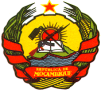 REPÚBLICA DE MOÇAMBIQUEINSTITUTO NACIONAL DE GESTÃO E REDUÇÃO DO RISCO DE DESASTRESPROGRAMA DE GESTÃO DO RISCO DE DESASTRES E RESILIÊNCIA EM MOÇAMBIQUE (P166437)ANÚNCIO DE CANCELAMENTO DE CONCURSOS Nos termos do no 1 do Art. 61 do Regulamento de Contratação de Empreitada de Obras Públicas, Fornecimento de Bens e Prestação de Serviços ao Estado, aprovado pelo Decreto n° 05/2016, de 08 de Março, comunica-se o cancelamento dos concursos abaixo apresentados:Maputo, Junho de 2021UGEANoObjecto do ConcursoData de Publicação no Jornal Noticias1Agente de Verificação Independente para a Validação de Indicadores de Desembolso (DLI's) 3 e 415 de Setembro de 20202Preparação da Estratégia de Investimento do Fundo de Gestão de Calamidades10 de Março de 2020